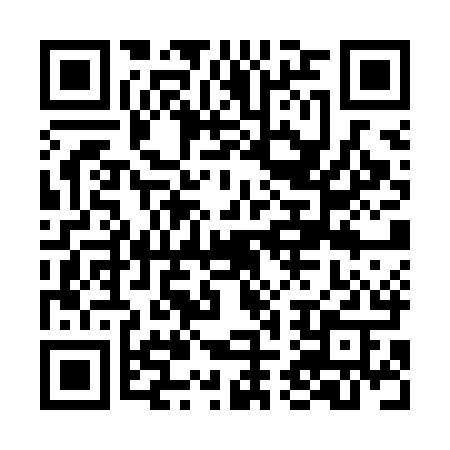 Prayer times for Monte das Baionas, PortugalWed 1 May 2024 - Fri 31 May 2024High Latitude Method: Angle Based RulePrayer Calculation Method: Muslim World LeagueAsar Calculation Method: HanafiPrayer times provided by https://www.salahtimes.comDateDayFajrSunriseDhuhrAsrMaghribIsha1Wed4:546:341:286:218:239:562Thu4:536:331:286:228:249:583Fri4:516:321:286:228:259:594Sat4:506:311:286:238:2610:005Sun4:486:301:286:238:2710:026Mon4:476:291:286:248:2710:037Tue4:456:281:286:248:2810:048Wed4:446:271:286:258:2910:069Thu4:426:261:286:258:3010:0710Fri4:416:251:286:268:3110:0811Sat4:396:241:286:268:3210:1012Sun4:386:231:286:278:3310:1113Mon4:376:221:286:278:3410:1214Tue4:356:211:286:288:3510:1315Wed4:346:201:286:288:3610:1516Thu4:336:191:286:298:3610:1617Fri4:326:181:286:298:3710:1718Sat4:306:181:286:308:3810:1919Sun4:296:171:286:308:3910:2020Mon4:286:161:286:318:4010:2121Tue4:276:151:286:318:4110:2222Wed4:266:151:286:328:4110:2323Thu4:256:141:286:328:4210:2524Fri4:246:131:286:338:4310:2625Sat4:236:131:286:338:4410:2726Sun4:226:121:286:338:4510:2827Mon4:216:121:286:348:4510:2928Tue4:206:111:296:348:4610:3029Wed4:196:111:296:358:4710:3130Thu4:186:101:296:358:4810:3231Fri4:176:101:296:368:4810:33